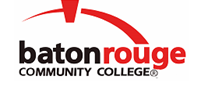 Baton Rouge Community CollegeAcademic Affairs Master SyllabusDate Approved:	2 September 2020Term and Year of Implementation:	Fall 2020Course Title:	Intermediate PaintingBRCC Course Rubric:	ARTS 1313Previous Course Rubric:	    Lecture Hours per week-Lab Hours per week-Credit Hours:	0-6-3Per semester:  Lecture Hours-Lab Hours-Instructional Contact Hours:	0-90-90Louisiana Common Course Number:	     CIP Code:	50.0708Course Description:	Investigates how the materials and techniques of painting relate to thematic and conceptual concerns. Students will create individual paintings that demonstrate their developing technical facility and an approach to art-making driven by personal perspectives and aesthetics. A studio fee for essential art supplies is required. Prerequisites:		ARTS 1303 (ARTS 130)Co-requisites:		None.Suggested Enrollment Cap:	18Learning Outcomes.  Upon successful completion of this course, the students will be able to:1.	Develop advanced knowledge of the principles and elements of design.2.	Demonstrate advanced rendering skills with paint.3.	Examine the styles and concepts of both historical and contemporary painting.4.	Compile a portfolio for evaluation and critique.Assessment Measures.  Assessment of all learning outcomes will be measured using the following methods:1.	Terminology tests on the principles and elements of design.2.	Painting projects that demonstrate conceptual concerns and a broad understanding of the material application of paint.3.	Individual portfolio review using an instructor-designed rubric. Information to be included on the Instructor’s Course Syllabi:Disability Statement:  Baton Rouge Community College seeks to meet the needs of its students in many ways.  See the Office of Disability Services to receive suggestions for disability statements that should be included in each syllabus.Grading: The College grading policy should be included in the course syllabus.  Any special practices should also go here.  This should include the instructor’s and/or the department’s policy for make-up work.  For example in a speech course, “Speeches not given on due date will receive no grade higher than a sixty” or “Make-up work will not be accepted after the last day of class”.Attendance Policy:  Include the overall attendance policy of the college.  Instructors may want to add additional information in individual syllabi to meet the needs of their courses.General Policies: Instructors’ policy on the use of things such as beepers and cell phones and/or hand held programmable calculators should be covered in this section.Cheating and Plagiarism:  This must be included in all syllabi and should include the penalties for incidents in a given class.  Students should have a clear idea of what constitutes cheating in a given course.Safety Concerns:  In some courses, this may be a major issue.  For example, “No student will be allowed in the lab without safety glasses”.  General statements such as, “Items that may be harmful to one’s self or others should not be brought to class”.Library/ Learning Resources:  Since the development of the total person is part of our mission, assignments in the library and/or the Learning Resources Center should be included to assist students in enhancing skills and in using resources.  Students should be encouraged to use the library for reading enjoyment as part of lifelong learning.Expanded Course Outline:I.	Color TheoryA.	Hue, Value, and IntensityB.	The Psychological Response to ColorC.	Color Harmony D.	Spatial Relationships: Warm vs. Cool ColorII.	The Visual Elements and Principles of Design   A.	Focal Point B.	Scale and Proportion RelationshipsC.	PerspectiveD.	Visual and Actual TextureIII.	Evaluating and Criticizing PaintingsA.	Artist's StatementsB.	Historical and Contemporary FormsC.	Oral and Written Critique of Paintingst